新竹區營業處電動車充換電設施用電專設電表宣導會宣導時間:112年10月13日至112年12月29日宣導地點: 新竹區營業處調度大樓三樓視聽教室。(新竹市         中華路二段400號)主辦單位:台灣電力公司新竹區營業處報名方式:採線上報名，各梯次宣導日期前1天截止報名網址: https://forms.gle/Zjktk6KuA4V5Upjr6 (可用手機掃描) 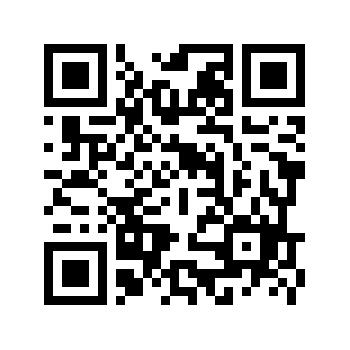 洽公停車格有限，請多利用大眾運輸工具。梯次宣導日期宣導時間宣導內容主講者1112/10/1310:00-11:00電動車充換電設施用電專設電表、用戶用電設備檢驗規定及電費方案台灣電力股份有限公司新竹區營業處張秋維設計課長檢驗課圖審主辦陳怡辰營業課長2112/10/2710:00-11:00電動車充換電設施用電專設電表、用戶用電設備檢驗規定及電費方案台灣電力股份有限公司新竹區營業處張秋維設計課長檢驗課圖審主辦陳怡辰營業課長3112/11/1010:00-11:00電動車充換電設施用電專設電表、用戶用電設備檢驗規定及電費方案台灣電力股份有限公司新竹區營業處張秋維設計課長檢驗課圖審主辦陳怡辰營業課長4112/11/2410:00-11:00電動車充換電設施用電專設電表、用戶用電設備檢驗規定及電費方案台灣電力股份有限公司新竹區營業處張秋維設計課長檢驗課圖審主辦陳怡辰營業課長5112/12/1510:00-11:00電動車充換電設施用電專設電表、用戶用電設備檢驗規定及電費方案台灣電力股份有限公司新竹區營業處張秋維設計課長檢驗課圖審主辦陳怡辰營業課長6112/12/2910:00-11:00電動車充換電設施用電專設電表、用戶用電設備檢驗規定及電費方案台灣電力股份有限公司新竹區營業處張秋維設計課長檢驗課圖審主辦陳怡辰營業課長